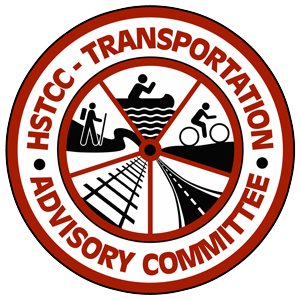 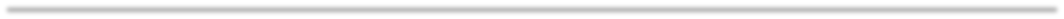 Transportation Advisory Committee (TAC)MEETING AGENDAMarch, 17, 2021at 2:00 PMVirtual MeetingZoom link:https://us02web.zoom.us/j/86126918685?pwd=QTl3d0hTQ3pDVG1EVzBRVlhVa2I4dz09Meeting ID: 861 2691 8685
Passcode: 057305
One tap mobile
+13017158592,,86126918685#,,,,*057305# US (Washington DC)
+13126266799,,86126918685#,,,,*057305# US (Chicago)IntroductionsCall to Order Tom Short, ChairApproval of AgendaApproval of MinutesHSTCC Staff Business & UpdatesGoals for Regional Transportation PlanDuquesne LWCF Grant/Goodman RTP GrantTAP Grant Statewide Planning Partners Annual MeetingUnfunded Needs List Setting up county meetings for needs listTransportation SurveyMoDOT Updates Dave Taylor, Frank Miller, Zeke Hall, Craig SwitzerMPO UpdatesTaylor Cunningham- JATSOGuest Speaker Old BusinessFuture BusinessElection of Chair/Vice ChairGuest Speaker 	    c.   Future topics	    d.   Prioritization List 	    e.   Future TAC date meetingsOther Member & Guest UpdatesFuture TAC Dates*May 19, 2021Have availability to add additional dates as needed.Possible meeting location to be at Chamber of Commerce until George Washington Carver becomes available. MoDOT is currently only able to join virtually.Adjourn*All future meetings will be held at the George Washington Carver National Monument at 3:00 pm (pending on COVID restrictions)This meeting is conducted in accordance with Missouri’s Sunshine Law and is open to the public. HSTCC fully complies with Title VI of the Civil Rights Act of 1964 and related statutes and regulations in all programs and activities. For more information or to obtain a copy of HSTCC’s Title VI Non-Discrimination and Fair Practice Policy and learn how to file a complaint, please visit www.HSTCC.org or call 417-625-6611.Voting Members of the TAC:Voting Members of the TAC:Voting Members of the TAC:Janice & Dwayne Bearbower (Anderson)Russ Worsley (Lamar)Lewis Davis (Noel)Mike Davis (Barton County)John Bunch (McDonald County)Gary Turner (Sarcoxie)Tom Short (Carthage)Rachel Holcomb (Neosho)Cyndy Hutchings (Seneca)John Bartosh (Jasper County)Jim Jackson (Newton County)